Niniejszy projekt współfinansowany jest przez Unię Europejska z Europejskiego Funduszu Rozwoju RegionalnegoNumer umowy o dofinansowanie:Numer umowy o dofinansowanie:POIR.03.03.03-22-0025/17-00POIR.03.03.03-22-0025/17-00POIR.03.03.03-22-0025/17-00Nazwa beneficjenta:Nazwa beneficjenta:MOKA DESIGN Monika BłaszkowskaMOKA DESIGN Monika BłaszkowskaMOKA DESIGN Monika BłaszkowskaTytuł projektu:Tytuł projektu:Rozszerzenie działalności eksportowej firmy MOKA DESIGN Monika Błaszkowska poprzez sprzedaż designerskich mebli z serii MIGALOO HOME, z innowacyjnego materiału w postaci kompozytu epoksydowego oraz naturalnego korka, na rynek Zjednoczonych Emiratów Arabskich.Rozszerzenie działalności eksportowej firmy MOKA DESIGN Monika Błaszkowska poprzez sprzedaż designerskich mebli z serii MIGALOO HOME, z innowacyjnego materiału w postaci kompozytu epoksydowego oraz naturalnego korka, na rynek Zjednoczonych Emiratów Arabskich.Rozszerzenie działalności eksportowej firmy MOKA DESIGN Monika Błaszkowska poprzez sprzedaż designerskich mebli z serii MIGALOO HOME, z innowacyjnego materiału w postaci kompozytu epoksydowego oraz naturalnego korka, na rynek Zjednoczonych Emiratów Arabskich.Cel projektu:Cel projektu:Głównym celem projektu jest stworzenie strategii wejścia produktów firmy MOKA DESIGN na rynek  Zjednoczonych Emiratów Arabskich poprzez m.in. weryfikację porządku prawnego, wyszukiwanie partnerów i określenie dobrych praktyk marketingowych/eksportowych w wybranych krajach.Firma zakłada na potrzeby BPP MEBLE realizację 10 działań promocyjnych w postaci 8 targów oraz 2 misji gospodarczych na rynku perspektywicznym Zjednoczonych Emiratów Arabskich jak również: wyszukiwanie potencjalnych kandydatów do współpracy (dystrybutorów/agentów), tworzenie strategii wprowadzania marki MIGALOO HOME na kolejne rynki,pobudzanie świadomości na temat produktów tworzonych z korka i żywicy oraz polskiego designu m.in. poprzez organizowanie przyjazdowych misji gospodarczych.Głównym celem projektu jest stworzenie strategii wejścia produktów firmy MOKA DESIGN na rynek  Zjednoczonych Emiratów Arabskich poprzez m.in. weryfikację porządku prawnego, wyszukiwanie partnerów i określenie dobrych praktyk marketingowych/eksportowych w wybranych krajach.Firma zakłada na potrzeby BPP MEBLE realizację 10 działań promocyjnych w postaci 8 targów oraz 2 misji gospodarczych na rynku perspektywicznym Zjednoczonych Emiratów Arabskich jak również: wyszukiwanie potencjalnych kandydatów do współpracy (dystrybutorów/agentów), tworzenie strategii wprowadzania marki MIGALOO HOME na kolejne rynki,pobudzanie świadomości na temat produktów tworzonych z korka i żywicy oraz polskiego designu m.in. poprzez organizowanie przyjazdowych misji gospodarczych.Głównym celem projektu jest stworzenie strategii wejścia produktów firmy MOKA DESIGN na rynek  Zjednoczonych Emiratów Arabskich poprzez m.in. weryfikację porządku prawnego, wyszukiwanie partnerów i określenie dobrych praktyk marketingowych/eksportowych w wybranych krajach.Firma zakłada na potrzeby BPP MEBLE realizację 10 działań promocyjnych w postaci 8 targów oraz 2 misji gospodarczych na rynku perspektywicznym Zjednoczonych Emiratów Arabskich jak również: wyszukiwanie potencjalnych kandydatów do współpracy (dystrybutorów/agentów), tworzenie strategii wprowadzania marki MIGALOO HOME na kolejne rynki,pobudzanie świadomości na temat produktów tworzonych z korka i żywicy oraz polskiego designu m.in. poprzez organizowanie przyjazdowych misji gospodarczych.Nazwa programu z którego udzielono wsparcia:Nazwa programu z którego udzielono wsparcia:Program Operacyjny Inteligentny Rozwój, poddziałanie 3.3.3 Wsparcie MŚP w promocji marek produktowych - Go to BrandProgram Operacyjny Inteligentny Rozwój, poddziałanie 3.3.3 Wsparcie MŚP w promocji marek produktowych - Go to BrandProgram Operacyjny Inteligentny Rozwój, poddziałanie 3.3.3 Wsparcie MŚP w promocji marek produktowych - Go to BrandNazwa branżowego programu promocji w ramach którego realizowany jest projekt:Nazwa branżowego programu promocji w ramach którego realizowany jest projekt:MebleMebleMebleCałkowita wartość projektu:Całkowita wartość projektu:798 756.50 PLN798 756.50 PLN798 756.50 PLNWartość dofinansowania z Unii Europejskiej:Wartość dofinansowania z Unii Europejskiej:613 640.50 PLN613 640.50 PLN613 640.50 PLNOkres realizacji projektu:Okres realizacji projektu:01.08.2017 – 30.06.201901.08.2017 – 30.06.201901.08.2017 – 30.06.2019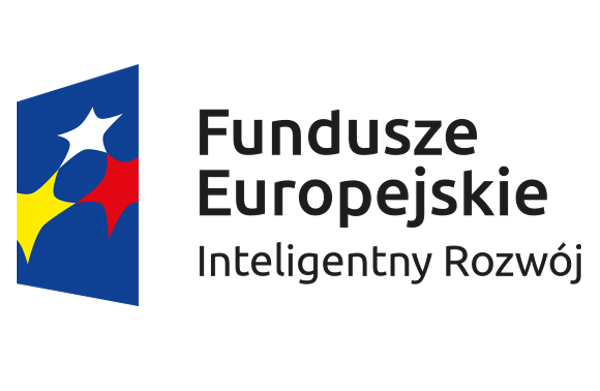 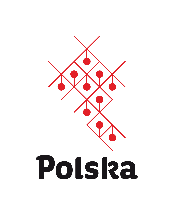 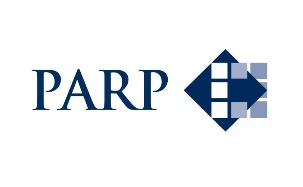 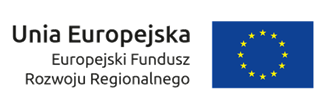 